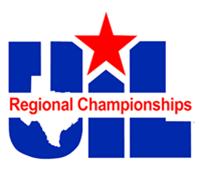 PRACTICE ROUND Tuesday, April 20 – 3:00 pm shotgun start/range will open at 2:00pmHole AssignmentsIndividuals and/or teams qualifying for regional golf may be permitted one practice round of 18 holes at the site of the regional tournament if permitted by the director of the tournament. There shall be no more than one-day loss of school time involved in practice or travel in relation to practice preceding the tournament. Once a practice round has been completed, neither teams nor individuals are allowed to return to the site on another day to chip and/or putt.Boys 4A UIL RegionalVan Zandt Country ClubCanton, TexasApril 18-20, 20231ADistrict 9Benbrook Gold1BDistrict 9Benbrook Green2District 10Godley3District 11Celina4District 12Uplift NH7District 15Sulphur Springs8District 15Champion9District 10Alvarado10District 11Van Alstyne11District 14Caddo Mills12District 15Pleasant Grove13J. Franco, K. Cortez, J. Mitchell 14T Heutzenroeder, B. Bohannon, B. Grau, 17T. Burleson, T. Day, H. Kuhlengel, 